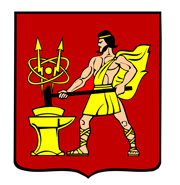 АДМИНИСТРАЦИЯ ГОРОДСКОГО ОКРУГА ЭЛЕКТРОСТАЛЬМОСКОВСКОЙ ОБЛАСТИПОСТАНОВЛЕНИЕ25.06.2020 № 405/6О внесении изменений в постановление Администрации городского округа Электросталь Московской области от 11.09.2018 № 835/9 «О реализации бюджетных инвестиций в объект капитального строительства муниципальной собственности городского округа Электросталь Московской области, общеобразовательная школа на 825 мест по адресу: Московская область, городской округ Электросталь, мкр. «Северный-2» (ПИР и строительство)»В соответствии со ст. 79 Бюджетного кодекса Российской Федерации, Законом Московской области от 16.12.2019 № 261/2019-ОЗ «О бюджете Московской области на 2020 год и на плановый период 2021 и 2022 годов», решением Совета депутатов городского округа Электросталь Московской области от 18.12.2019 № 400/65 «О бюджете городского округа Электросталь Московской области на 2020 год и на плановый период 2021 и 2022 годов», решением Совета депутатов городского округа Электросталь Московской области от 19.12.2018 № 326/52 «Об утверждении Положения о Комитете по строительству, дорожной деятельности и благоустройству Администрации городского округа Электросталь Московской области», муниципальной программой «Строительство объектов социальной инфраструктуры», утвержденной постановлением Администрации городского округа Электросталь Московской области от 16.12.2019 № 961/12, Порядком принятия решения о подготовке и реализации бюджетных инвестиций в объекты капитального строительства муниципальной собственности городского округа Электросталь Московской области и (или) приобретение объектов недвижимого имущества в муниципальную собственность городского округа Электросталь Московской области, утвержденным постановлением Администрации городского округа Электросталь Московской области от 02.04.2018 № 255/4, Администрация городского округа Электросталь Московской области ПОСТАНОВЛЯЕТ:Внести в постановление Администрации городского округа Электросталь Московской области от 11.09.2018 № 835/9 «О реализации бюджетных инвестиций в объект капитального строительства муниципальной собственности городского округа Электросталь Московской области, общеобразовательная школа на 825 мест по адресу: Московская область, городской округ Электросталь, мкр. «Северный-2» (ПИР и строительство)» следующие изменения:Пункт 4 постановления изложить в новой редакции:«4. Предельный объем бюджетных инвестиций в объект муниципальной собственности, предоставляемых на строительство объекта капитального строительства установить в размере 1 091 353,0 тыс. рублей, в том числе:2018 год –    9 925,0 тыс. рублей;2019 год – 200 483,5 тыс. рублей;2020 год – 880 944,4 тыс. рублей, в том числе на подготовку проектной документации и проведение инженерных изысканий, выполняемых для подготовки проектной документации в сумме 11 059,5 тыс. рублей.В указанной части внести изменения в муниципальную программу «Строительство объектов социальной инфраструктуры», утвержденную постановлением Администрации городского округа Электросталь Московской области от 16.12.2019 № 961/12.Опубликовать настоящее постановление в газете «Официальный вестник» и разместить на сайте городского округа Электросталь Московской области – www.electrostal.ru.Источником финансирования расходов на размещение в средствах массовой информации постановления принять денежные средства, предусмотренные в бюджете городского округа Электросталь Московской области по подразделу 0113 «Другие общегосударственные вопросы» раздела 0100.Контроль за выполнением постановления возложить на Заместителя Главы Администрации городского округа Электросталь Московской области В.А. Денисова.Временно исполняющий полномочияГлавы городского округаИ.Ю. Волкова